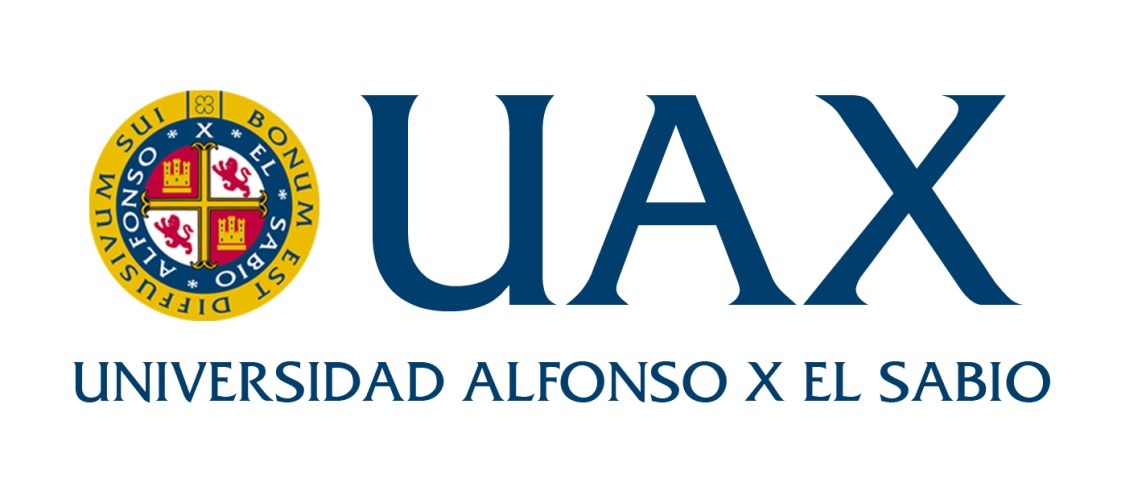 GRADO EN INGENIERÍA MECÁNICA.Información adicional para el estudianteDatos básicos:Denominación: Grado en Ingeniería Mecánica (Habilita para la profesión regulada de Ingeniero Técnico Industrial - ORDEN CIN/351/2009)Rama: Ingeniería y ArquitecturaCentro: Escuela Politécnica SuperiorTipo de enseñanza: PresencialNúmero de plazas: 80Idiomas: Español e inglés.Jefe de estudios: D. Juan Carlos Sánchez Rodríguez N° total de ECTS: 240 ECTSMatrícula a Tiempo Completo - Nº mínimo y máximo de ECTS: 45 ECTS - 60 ECTSMatrícula a Tiempo Parcial - Nº mínimo y máximo de ECTS: 30 ECTS - 45 ECTS Presentación:El Grado en Ingeniería Mecánica te convertirá en un profesional con marcado perfil técnico, pero a la vez con alta flexibilidad y capacidad de adaptación a los cambios que el entorno tecnológico demanda en los profesionales de la industria hoy en día. Complementarás tu formación como ingeniero mecánico con conocimientos sobre las últimas tendencias en desarrollo tecnológico, integrando áreas esenciales en la industria de hoy como el Big Data, la Innovación, el Emprendimiento, la Industria conectada o la Digitalización. En resumen, haremos de ti un profesional flexible y dinámico, que se adapta con facilidad al cambiante entorno tecnológico de la industria actual y llamado a jugar un papel central en las transformaciones tecnológicas que están ocurriendo en la actualidad y que continuarán en el futuro, moldeando la industria y la sociedad.Además, esta titulación te habilita para el ejercicio de la profesión regulada de Ingeniero Técnico Industrial en su especialidad Mecánica, posibilitando tu intervención como técnico cualificado ante las Administraciones Públicas, con capacidad de redacción, desarrollo y firma, en todos los proyectos que guarden relación con el ámbito mecánico (estructuras, vehículos, máquinas, fabricación, equipos mecánicos, plantas industriales, etc.).La UAX ofrece un plan de estudios innovador, donde combinando la parte práctica y teórica obtendrás las habilidades y destrezas necesarias para desenvolverte con facilidad en el entorno laboral.Normas de permanencia:Ver normas de permanencia (pdf).Acceso y Admisión:Consultar información de Admisión al Grado en Ingeniería Mecánica. Normativa de Transferencia y Reconocimiento de Créditos:Consultar la Normativa de Transferencia y Reconocimiento de Créditos (pdf).Programas de apoyo a los estudiantes:Consultar la información sobre programas de apoyo a los estudiantes.Programas de movilidad internacional:La Universidad Alfonso X el Sabio a través de la Oficina de Relaciones Internacionales ofrece a sus estudiantes la posibilidad de participar en programas de movilidad e intercambios dentro y fuera de Europa. La UAX mantiene fuertes vínculos de cooperación con universidades de todo el mundo, gracias a los cuales estudiantes, docentes e investigadores pueden realizar estancias académicas en universidades iberoamericanas, europeas y asiáticas.Profesorado:Consultar en la web.Sistema de Gestión de Calidad:Conoce nuestro Sistema Interno de Garantía de la Calidad. Resultados y mejoras implantadas:Ver las propuestas de mejora implantadas.Plan de estudiosConsultar la información en la web